МУНИЦИПАЛЬНОЕ БЮДЖЕТНОЕ ДОШКОЛЬНОЕ ОБРАЗОВАТЕЛЬНОЕ УЧРЕЖДЕНИЕ детский сад № 5 «Колокольчик»КОНСУЛЬТАЦИЯ ДЛЯ РОДИТЕЛЕЙ «ОСТОРОЖНО, ТЕРРОРИЗМ!»Г. Саров, 2017 г.Терроризм в любых формах своего проявления превратился в одну из самых опасных проблем, с которыми человечество вошло в XXI столетие. В России проблема терроризма и борьба с ним резко обострилась в 90-х годах. Терроризм представляет реальную угрозу национальной безопасности страны: похищение людей, взятие заложников, случаи угона самолетов, взрывы бомб, акты насилия, прямые угрозы и их реализация и т.д. Деятельность экстремистских организаций и группировок в настоящее время продолжает оставаться серьезным фактором дестабилизации социально-политической ситуации в России и представляет собой серьезную угрозу конституционной безопасности и территориальной целостности страны. Среди наиболее известных терактов последнего десятилетия: захват заложников в больнице 14 июля 1995 года в городе Буденновске, Ставропольский край. В сентябре 1999 года произошел ряд терактов в Москве и Волгодонске. 8 сентября на улице Гурьянова террористы взорвали жилой дом. 13 сентября произошел взрыв на Каширском шоссе, 16 сентября 1999 года был взорван дом в Волгодонске.23 октября 2002 года был совершен захват заложников в Театральном центре на Дубровке во время представления мюзикла "Норд-Ост". Это продолжалось трое суток. 5 июля 2003 года у входа на аэродром Тушино, где проходил рок-фестиваль "Крылья", прогремело два взрыва.6 февраля 2004 года произошел теракт в московском метро. Взрывное устройство было приведено в действие во втором вагоне поезда на перегоне между станциями Павелецкая и Автозаводская. 1 сентября 2004 около 30 террористов захватили школу в северо-осетинском городе Беслан. В течение нескольких минут в их руках оказалось более тысячи заложников - учеников, учителей, родителей. Тремя днями позже наступила кровавая развязка. Терроризм в России поднялся на новый уровень.   И России необходима консолидация общества для  борьбы с этим мировым злом         Общие рекомендации: обращайте внимание на подозрительных людей, предметы, на любые подозрительные мелочи. Сообщайте обо всем подозрительном сотрудникам правоохранительных органов; никогда не принимайте от незнакомцев пакеты и сумки, не оставляйте свой багаж без присмотра;  у семьи должен план действий в чрезвычайных обстоятельствах, у всех членов семьи должны быть номера телефонов, адреса электронной почты. необходимо назначить место встречи, где вы сможете встретиться с членами вашей семьи в экстренной ситуации; в случае эвакуации, возьмите с собой набор предметов первой необходимости и документы;  всегда узнавайте, где находятся резервные выходы из помещения;  в доме надо укрепить и опечатать входы в подвалы и на чердаки, установить домофон, освободить лестничные клетки и коридоры от загромождающих предметов; организуйте дежурство жильцов вашего дома, которые будут регулярно обходить здание, наблюдая, все ли в порядке, обращая особое внимание  на появление незнакомых лиц и автомобилей, разгрузку мешков и ящиков; если произошел взрыв, пожар, землетрясение, никогда не пользуйтесь лифтом;  старайтесь не поддаваться панике, что бы ни произошло. К террористическому акту невозможно подготовиться заранее, поэтому следует всегда быть настороже. Главное правило: избегайте без необходимости посещения регионов, городов, мест и мероприятий, которые могут привлечь внимание террористов. Как правило, это:Регионы Северного Кавказа; Израиль, ближневосточные государства, Иран, Ирак, Югославия;многолюдные мероприятия с тысячами участников, популярные развлекательные заведения. Следует помнить, что: Только в момент захвата заложников есть реальная  возможность скрыться с места происшествия.  Настройтесь психологически, что моментально вас не  освободят, но помните, что освободят вас обязательно. Ни в коем случае нельзя кричать, высказывать свое  возмущение.  Если начался штурм, необходимо упасть на пол и закрыть голову руками.  Старайтесь при этом занять позицию  подальше от окон и дверных проемов.  Держитесь подальше от террористов, потому что при штурме  по ним будут стрелять снайперы.  Не следует брать в руки оружие, чтобы вас не перепутали с  террористами.  Не старайтесь самостоятельно оказать сопротивление  террористам.  Если на вас повесили бомбу, нужно без паники голосом или движением руки дать понять об этом сотрудникам спецслужб. Фиксируйте в памяти все события, которые сопровождают  захват. Эта информация будет очень важна для правоохранительных органов. К сожалению, никто из нас не защищен от ситуации, когда мы можем оказаться в заложниках у террористов. Важно!Остановить злоумышленника своим сообщением  в соответствующие органы до того, как он совершит непоправимое.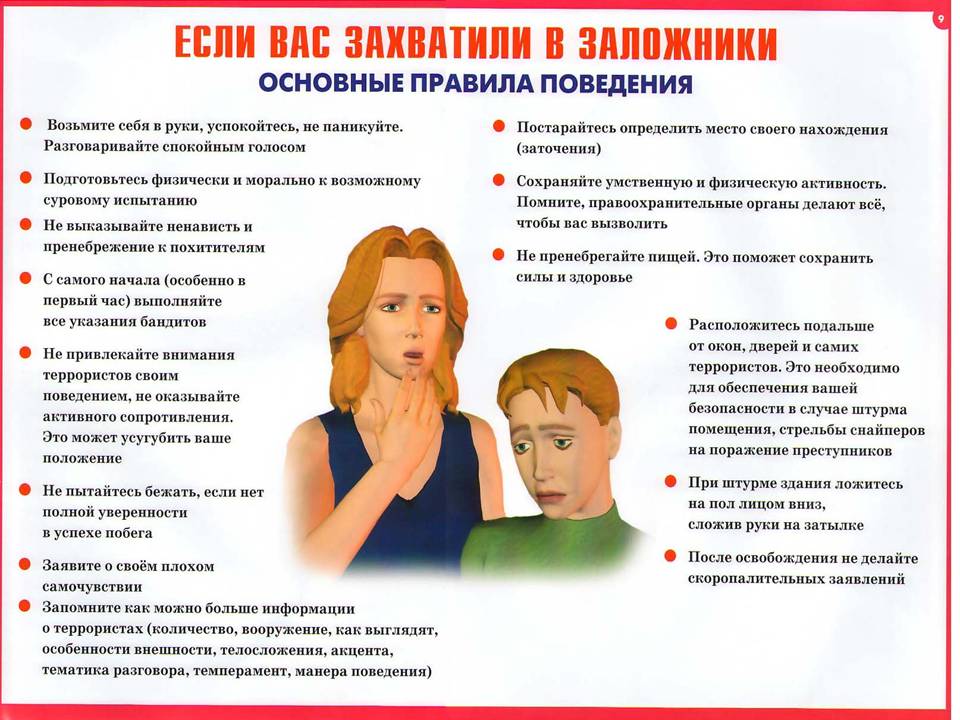 